对高、中风险供应商审核率及低风险供应商占比平台发布了企业近三年对高、中风险供应商审核率及低风险供应商占比情况，企业制定了《供应商业绩评价办法》，公司产品相关的原材料、外协类供应商的业绩评价及管理。供应商业绩评价从质量、价格、交货、服务、响标度、技术、供货量7个维度并进行绿色供应商定期审核，评价后对供应商实行A、B、C分级管理；以确保供应商的产品性能、质量保证能力、商务能力及安全环境情况符合公司对合格供应商的要求，满足公司长期、稳定的发展需要。物资采购部负责依据评价结果汇总评分，并依据最终评分进行供应商等级评定及提交审批，最终将评定结果公布于系统中。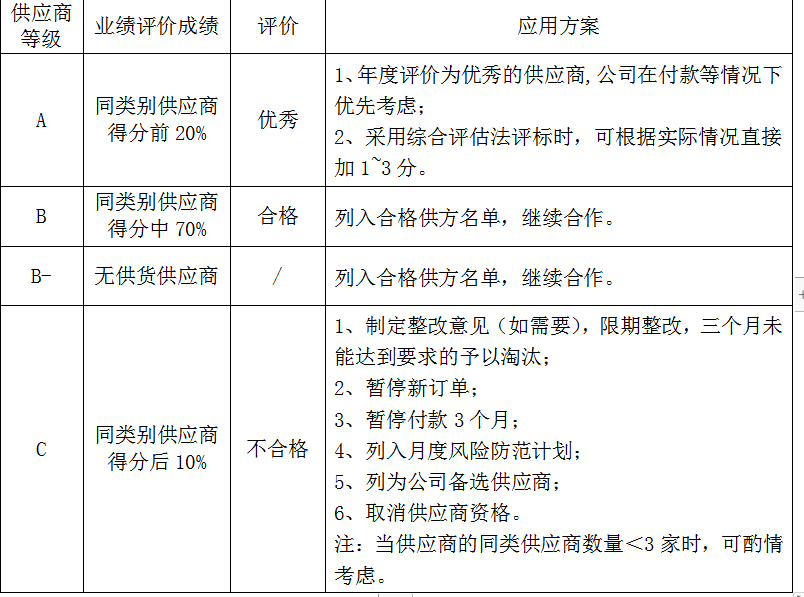 2021年低风险供应商数量为192，中风险供应商数量为8，高风险供应商数量为9，供应商总数为209；2021年低风险供应商数量占总供应商数量的91.4%，中风险供应商占3.2%，高风险供应商占5.4%。2022年低风险供应商数量为153，中风险供应商数量为4，高风险供应商数量为8，供应商总数为165；2022年低风险供应商数量占总供应商数量的93%，中风险供应商占2.4%，高风险供应商占4.5%。对高中风险供应商的审核率分别为：74.2%（2021年）、83.5%（2022年）。